参考数据一、全自动感应机用纸巾架二、皂液机（1）、皂液机 （2）洗手液预估量   根据门诊10.5万/月人流量，平均一半的人去用洗手液，用洗手液人次为5万/月，按照医院用的500ml瓶装的来估算，手动或自动皂液机按压一次出1ml，每个人取一次，那么一个月用量50000ml，用量100瓶。老院门诊人流量擦手纸预算使用数量新院洗手台数量统计10.5万/月按照每人次用纸2张，21万张/月31个序号品类规格图片预算使用量单价合计1全自动感应机用纸巾架340*180*340cm可设置长短，两种出纸模式，可用电池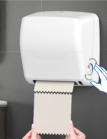 31台2机用大卷擦手纸原木浆1600g*6卷/箱最多可切割至1180抽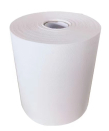 29箱序号品类规格图片预算使用量单价总费用备注1自动感应皂液机103*103*222mm容量：500ml驱动：4节5号电池可选类型：皂液款/泡沫款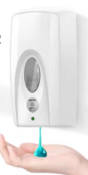 31